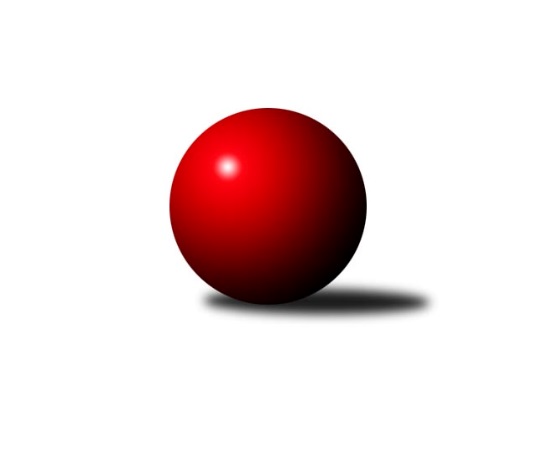 Č.7Ročník 2022/2023	28.5.2024 Krajský přebor MS 2022/2023Statistika 7. kolaTabulka družstev:		družstvo	záp	výh	rem	proh	skore	sety	průměr	body	plné	dorážka	chyby	1.	KK PEPINO Bruntál	7	6	0	1	37.0 : 19.0 	(44.5 : 39.5)	2448	12	1718	730	50.4	2.	Opava ˝B˝	7	5	1	1	41.0 : 15.0 	(57.0 : 27.0)	2522	11	1740	782	44.1	3.	Sokol Dobroslavice	7	4	2	1	37.0 : 19.0 	(45.0 : 39.0)	2543	10	1760	784	42.1	4.	Břidličná ˝A˝	7	4	0	3	34.0 : 22.0 	(51.0 : 33.0)	2494	8	1753	741	53.9	5.	Unie Hlubina ˝B˝	7	4	0	3	31.0 : 25.0 	(39.5 : 44.5)	2518	8	1749	768	50.6	6.	Sokol Bohumín ˝C˝	7	4	0	3	30.0 : 26.0 	(44.5 : 39.5)	2460	8	1738	722	56.4	7.	Horní Benešov ˝C˝	6	3	1	2	23.0 : 25.0 	(39.0 : 33.0)	2485	7	1742	744	55.8	8.	Opava ˝C˝	6	3	1	2	22.0 : 26.0 	(35.5 : 36.5)	2371	7	1681	690	53.2	9.	Odry C	7	3	0	4	26.0 : 30.0 	(38.5 : 45.5)	2526	6	1756	770	52	10.	VOKD Poruba ˝B˝	7	1	1	5	13.0 : 43.0 	(28.0 : 56.0)	2398	3	1697	701	64.3	11.	Kuželky Horní Benešov	7	1	0	6	19.0 : 37.0 	(31.5 : 52.5)	2419	2	1694	726	53.4	12.	Nový Jičín ˝A˝	7	0	0	7	15.0 : 41.0 	(38.0 : 46.0)	2425	0	1702	723	53.1Tabulka doma:		družstvo	záp	výh	rem	proh	skore	sety	průměr	body	maximum	minimum	1.	Sokol Dobroslavice	4	4	0	0	28.0 : 4.0 	(35.0 : 13.0)	2484	8	2553	2431	2.	KK PEPINO Bruntál	4	4	0	0	25.0 : 7.0 	(28.5 : 19.5)	2476	8	2539	2418	3.	Opava ˝B˝	4	3	1	0	23.0 : 9.0 	(32.5 : 15.5)	2599	7	2637	2514	4.	Opava ˝C˝	4	3	1	0	22.0 : 10.0 	(30.5 : 17.5)	2516	7	2571	2480	5.	Horní Benešov ˝C˝	4	3	1	0	20.0 : 12.0 	(28.5 : 19.5)	2556	7	2591	2527	6.	Sokol Bohumín ˝C˝	3	3	0	0	17.0 : 7.0 	(23.0 : 13.0)	2449	6	2515	2398	7.	Břidličná ˝A˝	4	3	0	1	23.0 : 9.0 	(33.5 : 14.5)	2605	6	2674	2548	8.	Odry C	4	2	0	2	18.0 : 14.0 	(22.5 : 25.5)	2523	4	2538	2504	9.	VOKD Poruba ˝B˝	3	1	0	2	5.0 : 19.0 	(11.5 : 24.5)	2302	2	2358	2253	10.	Kuželky Horní Benešov	4	1	0	3	13.0 : 19.0 	(19.5 : 28.5)	2513	2	2518	2508	11.	Unie Hlubina ˝B˝	0	0	0	0	0.0 : 0.0 	(0.0 : 0.0)	0	0	0	0	12.	Nový Jičín ˝A˝	3	0	0	3	6.0 : 18.0 	(18.0 : 18.0)	2379	0	2431	2341Tabulka venku:		družstvo	záp	výh	rem	proh	skore	sety	průměr	body	maximum	minimum	1.	Unie Hlubina ˝B˝	7	4	0	3	31.0 : 25.0 	(39.5 : 44.5)	2518	8	2603	2463	2.	Opava ˝B˝	3	2	0	1	18.0 : 6.0 	(24.5 : 11.5)	2497	4	2561	2436	3.	KK PEPINO Bruntál	3	2	0	1	12.0 : 12.0 	(16.0 : 20.0)	2439	4	2582	2360	4.	Břidličná ˝A˝	3	1	0	2	11.0 : 13.0 	(17.5 : 18.5)	2457	2	2697	2268	5.	Sokol Dobroslavice	3	0	2	1	9.0 : 15.0 	(10.0 : 26.0)	2563	2	2651	2473	6.	Odry C	3	1	0	2	8.0 : 16.0 	(16.0 : 20.0)	2527	2	2560	2508	7.	Sokol Bohumín ˝C˝	4	1	0	3	13.0 : 19.0 	(21.5 : 26.5)	2463	2	2529	2431	8.	VOKD Poruba ˝B˝	4	0	1	3	8.0 : 24.0 	(16.5 : 31.5)	2422	1	2498	2330	9.	Horní Benešov ˝C˝	2	0	0	2	3.0 : 13.0 	(10.5 : 13.5)	2450	0	2577	2323	10.	Opava ˝C˝	2	0	0	2	0.0 : 16.0 	(5.0 : 19.0)	2299	0	2301	2297	11.	Kuželky Horní Benešov	3	0	0	3	6.0 : 18.0 	(12.0 : 24.0)	2373	0	2541	2250	12.	Nový Jičín ˝A˝	4	0	0	4	9.0 : 23.0 	(20.0 : 28.0)	2437	0	2516	2328Tabulka podzimní části:		družstvo	záp	výh	rem	proh	skore	sety	průměr	body	doma	venku	1.	KK PEPINO Bruntál	7	6	0	1	37.0 : 19.0 	(44.5 : 39.5)	2448	12 	4 	0 	0 	2 	0 	1	2.	Opava ˝B˝	7	5	1	1	41.0 : 15.0 	(57.0 : 27.0)	2522	11 	3 	1 	0 	2 	0 	1	3.	Sokol Dobroslavice	7	4	2	1	37.0 : 19.0 	(45.0 : 39.0)	2543	10 	4 	0 	0 	0 	2 	1	4.	Břidličná ˝A˝	7	4	0	3	34.0 : 22.0 	(51.0 : 33.0)	2494	8 	3 	0 	1 	1 	0 	2	5.	Unie Hlubina ˝B˝	7	4	0	3	31.0 : 25.0 	(39.5 : 44.5)	2518	8 	0 	0 	0 	4 	0 	3	6.	Sokol Bohumín ˝C˝	7	4	0	3	30.0 : 26.0 	(44.5 : 39.5)	2460	8 	3 	0 	0 	1 	0 	3	7.	Horní Benešov ˝C˝	6	3	1	2	23.0 : 25.0 	(39.0 : 33.0)	2485	7 	3 	1 	0 	0 	0 	2	8.	Opava ˝C˝	6	3	1	2	22.0 : 26.0 	(35.5 : 36.5)	2371	7 	3 	1 	0 	0 	0 	2	9.	Odry C	7	3	0	4	26.0 : 30.0 	(38.5 : 45.5)	2526	6 	2 	0 	2 	1 	0 	2	10.	VOKD Poruba ˝B˝	7	1	1	5	13.0 : 43.0 	(28.0 : 56.0)	2398	3 	1 	0 	2 	0 	1 	3	11.	Kuželky Horní Benešov	7	1	0	6	19.0 : 37.0 	(31.5 : 52.5)	2419	2 	1 	0 	3 	0 	0 	3	12.	Nový Jičín ˝A˝	7	0	0	7	15.0 : 41.0 	(38.0 : 46.0)	2425	0 	0 	0 	3 	0 	0 	4Tabulka jarní části:		družstvo	záp	výh	rem	proh	skore	sety	průměr	body	doma	venku	1.	Sokol Bohumín ˝C˝	0	0	0	0	0.0 : 0.0 	(0.0 : 0.0)	0	0 	0 	0 	0 	0 	0 	0 	2.	VOKD Poruba ˝B˝	0	0	0	0	0.0 : 0.0 	(0.0 : 0.0)	0	0 	0 	0 	0 	0 	0 	0 	3.	Unie Hlubina ˝B˝	0	0	0	0	0.0 : 0.0 	(0.0 : 0.0)	0	0 	0 	0 	0 	0 	0 	0 	4.	Nový Jičín ˝A˝	0	0	0	0	0.0 : 0.0 	(0.0 : 0.0)	0	0 	0 	0 	0 	0 	0 	0 	5.	Opava ˝C˝	0	0	0	0	0.0 : 0.0 	(0.0 : 0.0)	0	0 	0 	0 	0 	0 	0 	0 	6.	Břidličná ˝A˝	0	0	0	0	0.0 : 0.0 	(0.0 : 0.0)	0	0 	0 	0 	0 	0 	0 	0 	7.	Odry C	0	0	0	0	0.0 : 0.0 	(0.0 : 0.0)	0	0 	0 	0 	0 	0 	0 	0 	8.	KK PEPINO Bruntál	0	0	0	0	0.0 : 0.0 	(0.0 : 0.0)	0	0 	0 	0 	0 	0 	0 	0 	9.	Opava ˝B˝	0	0	0	0	0.0 : 0.0 	(0.0 : 0.0)	0	0 	0 	0 	0 	0 	0 	0 	10.	Sokol Dobroslavice	0	0	0	0	0.0 : 0.0 	(0.0 : 0.0)	0	0 	0 	0 	0 	0 	0 	0 	11.	Horní Benešov ˝C˝	0	0	0	0	0.0 : 0.0 	(0.0 : 0.0)	0	0 	0 	0 	0 	0 	0 	0 	12.	Kuželky Horní Benešov	0	0	0	0	0.0 : 0.0 	(0.0 : 0.0)	0	0 	0 	0 	0 	0 	0 	0 Zisk bodů pro družstvo:		jméno hráče	družstvo	body	zápasy	v %	dílčí body	sety	v %	1.	Ivo Mrhal ml.	Břidličná ˝A˝ 	6	/	6	(100%)	11	/	12	(92%)	2.	Břetislav Mrkvica 	Opava ˝B˝ 	6	/	6	(100%)	10	/	12	(83%)	3.	Miluše Rychová 	KK PEPINO Bruntál 	6	/	7	(86%)	10	/	14	(71%)	4.	Josef Veselý 	Břidličná ˝A˝ 	6	/	7	(86%)	9	/	14	(64%)	5.	Tomáš Janalík 	KK PEPINO Bruntál 	5	/	5	(100%)	8	/	10	(80%)	6.	Zdeňka Habartová 	Horní Benešov ˝C˝ 	5	/	6	(83%)	8.5	/	12	(71%)	7.	Pavel Plaček 	Sokol Bohumín ˝C˝ 	5	/	7	(71%)	12	/	14	(86%)	8.	Jaroslav Klus 	Sokol Bohumín ˝C˝ 	5	/	7	(71%)	12	/	14	(86%)	9.	Aleš Fischer 	Opava ˝B˝ 	5	/	7	(71%)	10	/	14	(71%)	10.	Jan Strnadel 	Opava ˝B˝ 	5	/	7	(71%)	9.5	/	14	(68%)	11.	Petr Vaněk 	Kuželky Horní Benešov 	5	/	7	(71%)	8	/	14	(57%)	12.	Lukáš Janalík 	KK PEPINO Bruntál 	5	/	7	(71%)	8	/	14	(57%)	13.	František Oliva 	Unie Hlubina ˝B˝ 	5	/	7	(71%)	7	/	14	(50%)	14.	Radek Škarka 	Nový Jičín ˝A˝ 	5	/	7	(71%)	7	/	14	(50%)	15.	Rudolf Haim 	Opava ˝B˝ 	4	/	5	(80%)	8	/	10	(80%)	16.	Jan Kořený 	Opava ˝C˝ 	4	/	5	(80%)	8	/	10	(80%)	17.	Zdeněk Fiury ml.	Břidličná ˝A˝ 	4	/	5	(80%)	8	/	10	(80%)	18.	Robert Kučerka 	Opava ˝B˝ 	4	/	5	(80%)	6	/	10	(60%)	19.	Miloslav Petrů 	Horní Benešov ˝C˝ 	4	/	6	(67%)	9	/	12	(75%)	20.	Michal Babinec 	Unie Hlubina ˝B˝ 	4	/	6	(67%)	7.5	/	12	(63%)	21.	René Gazdík 	Sokol Dobroslavice 	4	/	6	(67%)	7	/	12	(58%)	22.	Lumír Kocián 	Sokol Dobroslavice 	4	/	6	(67%)	7	/	12	(58%)	23.	Jan Kučák 	Odry C 	4	/	6	(67%)	6	/	12	(50%)	24.	Rudolf Riezner 	Unie Hlubina ˝B˝ 	4	/	6	(67%)	6	/	12	(50%)	25.	Pavel Krompolc 	Unie Hlubina ˝B˝ 	4	/	6	(67%)	6	/	12	(50%)	26.	Karel Ridl 	Sokol Dobroslavice 	4	/	6	(67%)	6	/	12	(50%)	27.	Karel Kuchař 	Sokol Dobroslavice 	4	/	6	(67%)	5	/	12	(42%)	28.	Lucie Dvorská 	Odry C 	4	/	7	(57%)	8	/	14	(57%)	29.	Jan Pospěch 	Nový Jičín ˝A˝ 	4	/	7	(57%)	8	/	14	(57%)	30.	Josef Novotný 	KK PEPINO Bruntál 	4	/	7	(57%)	7	/	14	(50%)	31.	Martin Koraba 	Kuželky Horní Benešov 	4	/	7	(57%)	6	/	14	(43%)	32.	Jan Mlčák 	KK PEPINO Bruntál 	4	/	7	(57%)	5.5	/	14	(39%)	33.	Václav Bohačik 	Opava ˝C˝ 	3	/	4	(75%)	6	/	8	(75%)	34.	Vladimír Sládek 	Sokol Bohumín ˝C˝ 	3	/	4	(75%)	4.5	/	8	(56%)	35.	Ivo Kovařík 	Sokol Dobroslavice 	3	/	5	(60%)	8	/	10	(80%)	36.	Jakub Dankovič 	Horní Benešov ˝C˝ 	3	/	5	(60%)	6	/	10	(60%)	37.	Radek Kucharz 	Odry C 	3	/	5	(60%)	6	/	10	(60%)	38.	Svatopluk Kříž 	Opava ˝B˝ 	3	/	5	(60%)	5.5	/	10	(55%)	39.	Alfred Hermann 	Sokol Bohumín ˝C˝ 	3	/	5	(60%)	4.5	/	10	(45%)	40.	Jolana Rybová 	Opava ˝C˝ 	3	/	6	(50%)	8	/	12	(67%)	41.	Miroslav Stuchlík 	Opava ˝C˝ 	3	/	6	(50%)	7	/	12	(58%)	42.	Lucie Kučáková 	Odry C 	3	/	6	(50%)	6	/	12	(50%)	43.	Vilém Berger 	Břidličná ˝A˝ 	3	/	6	(50%)	6	/	12	(50%)	44.	Zdeněk Chlopčík 	Opava ˝B˝ 	3	/	6	(50%)	6	/	12	(50%)	45.	Zdeněk Mžik 	VOKD Poruba ˝B˝ 	3	/	6	(50%)	5	/	12	(42%)	46.	Rostislav Sabela 	VOKD Poruba ˝B˝ 	3	/	6	(50%)	5	/	12	(42%)	47.	Ivo Mrhal 	Břidličná ˝A˝ 	3	/	7	(43%)	7	/	14	(50%)	48.	Jaromír Martiník 	Kuželky Horní Benešov 	3	/	7	(43%)	4.5	/	14	(32%)	49.	Tomáš Rechtoris 	Unie Hlubina ˝B˝ 	2	/	2	(100%)	4	/	4	(100%)	50.	Zdeněk Štefek 	Sokol Dobroslavice 	2	/	3	(67%)	4	/	6	(67%)	51.	Renáta Smijová 	Opava ˝C˝ 	2	/	3	(67%)	4	/	6	(67%)	52.	Ladislav Štafa 	Sokol Bohumín ˝C˝ 	2	/	4	(50%)	4	/	8	(50%)	53.	Jana Dvorská 	Odry C 	2	/	4	(50%)	4	/	8	(50%)	54.	Václav Rábl 	Sokol Dobroslavice 	2	/	4	(50%)	4	/	8	(50%)	55.	Tomáš Fiury 	Břidličná ˝A˝ 	2	/	5	(40%)	6	/	10	(60%)	56.	Jiří Petr 	Nový Jičín ˝A˝ 	2	/	5	(40%)	5.5	/	10	(55%)	57.	Petr Hrňa 	Nový Jičín ˝A˝ 	2	/	5	(40%)	5.5	/	10	(55%)	58.	Matěj Dvorský 	Odry C 	2	/	5	(40%)	5	/	10	(50%)	59.	Pavel Hrnčíř 	Unie Hlubina ˝B˝ 	2	/	5	(40%)	3	/	10	(30%)	60.	Martin Weiss 	Kuželky Horní Benešov 	2	/	6	(33%)	4	/	12	(33%)	61.	Tomáš Zbořil 	Horní Benešov ˝C˝ 	2	/	6	(33%)	3	/	12	(25%)	62.	Michal Péli 	Sokol Bohumín ˝C˝ 	2	/	7	(29%)	4.5	/	14	(32%)	63.	Jan Fadrný 	Horní Benešov ˝C˝ 	1	/	1	(100%)	2	/	2	(100%)	64.	Leoš Řepka 	Břidličná ˝A˝ 	1	/	1	(100%)	2	/	2	(100%)	65.	Jan Stuś 	Sokol Bohumín ˝C˝ 	1	/	1	(100%)	2	/	2	(100%)	66.	Martin Třečák 	Sokol Dobroslavice 	1	/	1	(100%)	1	/	2	(50%)	67.	Miroslava Ševčíková 	Sokol Bohumín ˝C˝ 	1	/	1	(100%)	1	/	2	(50%)	68.	Michaela Černá 	Unie Hlubina ˝B˝ 	1	/	1	(100%)	1	/	2	(50%)	69.	David Schiedek 	Kuželky Horní Benešov 	1	/	2	(50%)	3	/	4	(75%)	70.	Jiří Číž 	VOKD Poruba ˝B˝ 	1	/	2	(50%)	2	/	4	(50%)	71.	Josef Němec 	Opava ˝C˝ 	1	/	2	(50%)	2	/	4	(50%)	72.	Čestmír Řepka 	Břidličná ˝A˝ 	1	/	2	(50%)	1	/	4	(25%)	73.	Eva Zdražilová 	Horní Benešov ˝C˝ 	1	/	3	(33%)	4	/	6	(67%)	74.	Jaroslav Kecskés 	Unie Hlubina ˝B˝ 	1	/	3	(33%)	2	/	6	(33%)	75.	Veronika Ovšáková 	Odry C 	1	/	3	(33%)	2	/	6	(33%)	76.	Vlastimil Kotrla 	Kuželky Horní Benešov 	1	/	3	(33%)	2	/	6	(33%)	77.	Zdeněk Štohanzl 	Opava ˝C˝ 	1	/	4	(25%)	2.5	/	8	(31%)	78.	Radek Chovanec 	Nový Jičín ˝A˝ 	1	/	5	(20%)	5	/	10	(50%)	79.	Libor Veselý 	Sokol Dobroslavice 	1	/	5	(20%)	3	/	10	(30%)	80.	Kristýna Bartková 	Odry C 	1	/	5	(20%)	1.5	/	10	(15%)	81.	Jakub Hendrych 	Horní Benešov ˝C˝ 	1	/	6	(17%)	4.5	/	12	(38%)	82.	Ján Pelikán 	Nový Jičín ˝A˝ 	1	/	6	(17%)	4	/	12	(33%)	83.	Jaromír Nedavaška 	VOKD Poruba ˝B˝ 	1	/	6	(17%)	3	/	12	(25%)	84.	Miroslav Procházka 	Kuželky Horní Benešov 	1	/	6	(17%)	3	/	12	(25%)	85.	Josef Janalík 	VOKD Poruba ˝B˝ 	1	/	7	(14%)	5	/	14	(36%)	86.	Vítězslav Kadlec 	KK PEPINO Bruntál 	1	/	7	(14%)	5	/	14	(36%)	87.	Věroslav Ptašek 	Břidličná ˝A˝ 	0	/	1	(0%)	1	/	2	(50%)	88.	Přemysl Janalík 	KK PEPINO Bruntál 	0	/	1	(0%)	1	/	2	(50%)	89.	Marian Mesároš 	VOKD Poruba ˝B˝ 	0	/	1	(0%)	1	/	2	(50%)	90.	Richard Janalík 	KK PEPINO Bruntál 	0	/	1	(0%)	0	/	2	(0%)	91.	Vladimír Kozák 	Opava ˝C˝ 	0	/	1	(0%)	0	/	2	(0%)	92.	Václav Kladiva 	Sokol Bohumín ˝C˝ 	0	/	1	(0%)	0	/	2	(0%)	93.	Anna Dosedělová 	Břidličná ˝A˝ 	0	/	1	(0%)	0	/	2	(0%)	94.	Jan Hroch 	Břidličná ˝A˝ 	0	/	1	(0%)	0	/	2	(0%)	95.	Miroslav Bár 	Nový Jičín ˝A˝ 	0	/	1	(0%)	0	/	2	(0%)	96.	Helena Hýžová 	VOKD Poruba ˝B˝ 	0	/	1	(0%)	0	/	2	(0%)	97.	Libor Jurečka 	Nový Jičín ˝A˝ 	0	/	1	(0%)	0	/	2	(0%)	98.	Zdeněk Hebda 	VOKD Poruba ˝B˝ 	0	/	2	(0%)	0	/	4	(0%)	99.	Karel Vágner 	Opava ˝C˝ 	0	/	2	(0%)	0	/	4	(0%)	100.	Zbyněk Tesař 	Horní Benešov ˝C˝ 	0	/	3	(0%)	2	/	6	(33%)	101.	Radim Bezruč 	VOKD Poruba ˝B˝ 	0	/	4	(0%)	2	/	8	(25%)	102.	Josef Klech 	Kuželky Horní Benešov 	0	/	4	(0%)	1	/	8	(13%)	103.	Petr Lembard 	Sokol Bohumín ˝C˝ 	0	/	4	(0%)	0	/	8	(0%)	104.	Josef Plšek 	Opava ˝C˝ 	0	/	4	(0%)	0	/	8	(0%)	105.	Nikolas Chovanec 	Nový Jičín ˝A˝ 	0	/	5	(0%)	3	/	10	(30%)	106.	Petr Chodura 	Unie Hlubina ˝B˝ 	0	/	5	(0%)	3	/	10	(30%)	107.	Jiří Adamus 	VOKD Poruba ˝B˝ 	0	/	6	(0%)	5	/	12	(42%)Průměry na kuželnách:		kuželna	průměr	plné	dorážka	chyby	výkon na hráče	1.	 Horní Benešov, 1-4	2551	1777	773	53.2	(425.2)	2.	TJ Kovohutě Břidličná, 1-2	2550	1781	768	54.1	(425.1)	3.	TJ Odry, 1-4	2527	1769	758	53.6	(421.2)	4.	TJ Opava, 1-4	2523	1760	762	50.6	(420.6)	5.	TJ Sokol Bohumín, 1-4	2423	1707	715	55.8	(403.9)	6.	KK Pepino Bruntál, 1-2	2420	1703	716	53.5	(403.4)	7.	TJ Sokol Dobroslavice, 1-2	2412	1694	717	47.5	(402.1)	8.	TJ Nový Jičín, 1-2	2412	1686	726	41.3	(402.1)	9.	TJ VOKD Poruba, 1-4	2378	1663	714	60.0	(396.3)Nejlepší výkony na kuželnách: Horní Benešov, 1-4Břidličná ˝A˝	2697	1. kolo	Ivo Kovařík 	Sokol Dobroslavice	511	4. koloOpava ˝C˝	2678	6. kolo	Miroslav Stuchlík 	Opava ˝C˝	504	6. koloUnie Hlubina ˝B˝	2603	5. kolo	Zdeněk Fiury ml.	Břidličná ˝A˝	488	1. koloHorní Benešov ˝C˝	2593	6. kolo	Petr Vaněk 	Kuželky Horní Benešov	480	4. koloHorní Benešov ˝C˝	2591	2. kolo	Tomáš Zbořil 	Horní Benešov ˝C˝	479	4. koloSokol Dobroslavice	2565	4. kolo	Miloslav Petrů 	Horní Benešov ˝C˝	477	2. koloOdry C	2560	6. kolo	Ivo Mrhal ml.	Břidličná ˝A˝	473	1. koloHorní Benešov ˝C˝	2553	1. kolo	Petr Vaněk 	Kuželky Horní Benešov	471	5. koloHorní Benešov ˝C˝	2551	4. kolo	Jan Kořený 	Opava ˝C˝	468	6. koloOdry C	2532	2. kolo	Jakub Dankovič 	Horní Benešov ˝C˝	467	2. koloTJ Kovohutě Břidličná, 1-2Břidličná ˝A˝	2674	4. kolo	Zdeněk Fiury ml.	Břidličná ˝A˝	487	4. koloBřidličná ˝A˝	2634	6. kolo	Ivo Mrhal ml.	Břidličná ˝A˝	482	4. koloBřidličná ˝A˝	2562	2. kolo	Zdeněk Fiury ml.	Břidličná ˝A˝	479	6. koloUnie Hlubina ˝B˝	2561	3. kolo	Jan Kučák 	Odry C	476	4. koloBřidličná ˝A˝	2548	3. kolo	Ivo Mrhal ml.	Břidličná ˝A˝	472	2. koloOdry C	2508	4. kolo	Ivo Mrhal ml.	Břidličná ˝A˝	461	6. koloSokol Dobroslavice	2473	6. kolo	Čestmír Řepka 	Břidličná ˝A˝	455	2. koloSokol Bohumín ˝C˝	2443	2. kolo	Tomáš Fiury 	Břidličná ˝A˝	453	4. kolo		. kolo	Tomáš Fiury 	Břidličná ˝A˝	447	6. kolo		. kolo	Josef Veselý 	Břidličná ˝A˝	445	3. koloTJ Odry, 1-4KK PEPINO Bruntál	2582	1. kolo	Jaroslav Klus 	Sokol Bohumín ˝C˝	496	7. koloOdry C	2538	3. kolo	Jan Kučák 	Odry C	471	7. koloSokol Bohumín ˝C˝	2529	7. kolo	Jan Kučák 	Odry C	466	3. koloOdry C	2528	1. kolo	Lucie Kučáková 	Odry C	463	5. koloOdry C	2523	5. kolo	Zdeněk Mžik 	VOKD Poruba ˝B˝	458	5. koloNový Jičín ˝A˝	2516	3. kolo	Lukáš Janalík 	KK PEPINO Bruntál	456	1. koloOdry C	2504	7. kolo	Jiří Číž 	VOKD Poruba ˝B˝	455	5. koloVOKD Poruba ˝B˝	2498	5. kolo	Radek Kucharz 	Odry C	454	1. kolo		. kolo	Lucie Dvorská 	Odry C	454	5. kolo		. kolo	Miluše Rychová 	KK PEPINO Bruntál	452	1. koloTJ Opava, 1-4Sokol Dobroslavice	2651	1. kolo	Břetislav Mrkvica 	Opava ˝B˝	490	1. koloOpava ˝B˝	2637	1. kolo	Ivo Kovařík 	Sokol Dobroslavice	482	1. koloOpava ˝B˝	2626	7. kolo	Karel Ridl 	Sokol Dobroslavice	481	1. koloOpava ˝B˝	2619	3. kolo	Jaromír Nedavaška 	VOKD Poruba ˝B˝	467	1. koloHorní Benešov ˝C˝	2577	3. kolo	Jan Strnadel 	Opava ˝B˝	462	3. koloOpava ˝C˝	2571	7. kolo	Jolana Rybová 	Opava ˝C˝	461	3. koloKuželky Horní Benešov	2541	7. kolo	Jakub Hendrych 	Horní Benešov ˝C˝	460	3. koloOpava ˝C˝	2533	3. kolo	Miroslav Stuchlík 	Opava ˝C˝	460	3. koloUnie Hlubina ˝B˝	2518	7. kolo	Jan Kořený 	Opava ˝C˝	459	7. koloOpava ˝B˝	2514	5. kolo	Jolana Rybová 	Opava ˝C˝	457	1. koloTJ Sokol Bohumín, 1-4Sokol Bohumín ˝C˝	2515	6. kolo	Pavel Plaček 	Sokol Bohumín ˝C˝	452	6. koloUnie Hlubina ˝B˝	2472	6. kolo	Michal Babinec 	Unie Hlubina ˝B˝	449	6. koloSokol Bohumín ˝C˝	2435	1. kolo	Jan Stuś 	Sokol Bohumín ˝C˝	445	6. koloSokol Bohumín ˝C˝	2398	3. kolo	Jan Pospěch 	Nový Jičín ˝A˝	442	1. koloNový Jičín ˝A˝	2389	1. kolo	Jaroslav Klus 	Sokol Bohumín ˝C˝	438	3. koloVOKD Poruba ˝B˝	2330	3. kolo	Jaroslav Klus 	Sokol Bohumín ˝C˝	428	6. kolo		. kolo	Zdeněk Mžik 	VOKD Poruba ˝B˝	426	3. kolo		. kolo	Jaroslav Klus 	Sokol Bohumín ˝C˝	424	1. kolo		. kolo	Pavel Plaček 	Sokol Bohumín ˝C˝	423	1. kolo		. kolo	Michal Péli 	Sokol Bohumín ˝C˝	420	3. koloKK Pepino Bruntál, 1-2KK PEPINO Bruntál	2539	4. kolo	Ivo Mrhal ml.	Břidličná ˝A˝	465	7. koloKK PEPINO Bruntál	2525	2. kolo	Miluše Rychová 	KK PEPINO Bruntál	452	7. koloOpava ˝B˝	2436	2. kolo	Rudolf Haim 	Opava ˝B˝	450	2. koloKK PEPINO Bruntál	2422	7. kolo	Lukáš Janalík 	KK PEPINO Bruntál	443	4. koloKK PEPINO Bruntál	2418	5. kolo	Miluše Rychová 	KK PEPINO Bruntál	436	4. koloBřidličná ˝A˝	2405	7. kolo	Josef Novotný 	KK PEPINO Bruntál	432	2. koloHorní Benešov ˝C˝	2323	5. kolo	Lukáš Janalík 	KK PEPINO Bruntál	432	7. koloOpava ˝C˝	2297	4. kolo	Lukáš Janalík 	KK PEPINO Bruntál	432	2. kolo		. kolo	Zdeněk Fiury ml.	Břidličná ˝A˝	431	7. kolo		. kolo	Jan Mlčák 	KK PEPINO Bruntál	429	2. koloTJ Sokol Dobroslavice, 1-2Sokol Dobroslavice	2553	5. kolo	Lumír Kocián 	Sokol Dobroslavice	462	5. koloSokol Dobroslavice	2491	2. kolo	Lumír Kocián 	Sokol Dobroslavice	444	2. koloSokol Dobroslavice	2462	7. kolo	René Gazdík 	Sokol Dobroslavice	444	5. koloSokol Dobroslavice	2431	3. kolo	Ivo Kovařík 	Sokol Dobroslavice	442	2. koloVOKD Poruba ˝B˝	2374	7. kolo	Karel Kuchař 	Sokol Dobroslavice	431	5. koloKK PEPINO Bruntál	2360	3. kolo	Lumír Kocián 	Sokol Dobroslavice	430	7. koloNový Jičín ˝A˝	2328	5. kolo	Libor Jurečka 	Nový Jičín ˝A˝	429	5. koloOpava ˝C˝	2301	2. kolo	Rostislav Sabela 	VOKD Poruba ˝B˝	429	7. kolo		. kolo	Ivo Kovařík 	Sokol Dobroslavice	426	7. kolo		. kolo	Jan Kořený 	Opava ˝C˝	422	2. koloTJ Nový Jičín, 1-2Opava ˝B˝	2493	4. kolo	Zdeněk Chlopčík 	Opava ˝B˝	435	4. koloUnie Hlubina ˝B˝	2470	2. kolo	Jan Pospěch 	Nový Jičín ˝A˝	428	2. koloNový Jičín ˝A˝	2431	2. kolo	Tomáš Janalík 	KK PEPINO Bruntál	426	6. koloKK PEPINO Bruntál	2374	6. kolo	Radek Škarka 	Nový Jičín ˝A˝	426	2. koloNový Jičín ˝A˝	2365	6. kolo	Břetislav Mrkvica 	Opava ˝B˝	425	4. koloNový Jičín ˝A˝	2341	4. kolo	Jan Strnadel 	Opava ˝B˝	418	4. kolo		. kolo	Pavel Krompolc 	Unie Hlubina ˝B˝	417	2. kolo		. kolo	Michal Babinec 	Unie Hlubina ˝B˝	414	2. kolo		. kolo	Svatopluk Kříž 	Opava ˝B˝	413	4. kolo		. kolo	Miluše Rychová 	KK PEPINO Bruntál	413	6. koloTJ VOKD Poruba, 1-4Opava ˝B˝	2561	6. kolo	Rudolf Haim 	Opava ˝B˝	467	6. koloUnie Hlubina ˝B˝	2551	4. kolo	Michal Babinec 	Unie Hlubina ˝B˝	459	4. koloVOKD Poruba ˝B˝	2358	4. kolo	Pavel Krompolc 	Unie Hlubina ˝B˝	452	4. koloVOKD Poruba ˝B˝	2295	6. kolo	Břetislav Mrkvica 	Opava ˝B˝	446	6. koloVOKD Poruba ˝B˝	2253	2. kolo	Jaromír Martiník 	Kuželky Horní Benešov	445	2. koloKuželky Horní Benešov	2250	2. kolo	Rostislav Sabela 	VOKD Poruba ˝B˝	437	2. kolo		. kolo	Pavel Hrnčíř 	Unie Hlubina ˝B˝	426	4. kolo		. kolo	Josef Janalík 	VOKD Poruba ˝B˝	423	4. kolo		. kolo	Aleš Fischer 	Opava ˝B˝	422	6. kolo		. kolo	Robert Kučerka 	Opava ˝B˝	420	6. koloČetnost výsledků:	8.0 : 0.0	2x	7.0 : 1.0	7x	6.0 : 2.0	12x	5.0 : 3.0	6x	4.0 : 4.0	3x	3.0 : 5.0	5x	2.0 : 6.0	4x	0.0 : 8.0	3x